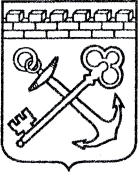 АДМИНИСТРАЦИЯ ЛЕНИНГРАДСКОЙ ОБЛАСТИКОМИТЕТ ПО СОХРАНЕНИЮ КУЛЬТУРНОГО НАСЛЕДИЯ ЛЕНИНГРАДСКОЙ ОБЛАСТИПРИКАЗ«___»____________2021 года                                                      №____________________										        г. Санкт-ПетербургОб утверждении границ зон охраны объекта культурного наследия регионального значения «Дом, в котором с 1893 по 1938 гг. жил старейший рабочий завода «Дружная горка» Герой Труда Уткин Михаил Павлович», расположенного по адресу: Ленинградская область, Гатчинский муниципальный район, Дружногорское городское поселение, г.п. Дружная Горка, ул. Уткина д.2а, режимов использования земель и требований к градостроительным регламентам в границах данных зонВ соответствии со статьями 3.1, 9.2, 16.1, 45.1 Федерального закона                          от 25 июня 2002 года № 73-ФЗ «Об объектах культурного наследия (памятниках истории и культуры) народов Российской Федерации», Положением о зонах охраны объектов культурного наследия (памятниках истории и культуры) народов Российской Федерации, утвержденным постановлением Правительства Российской Федерации от 12 сентября 2015 года № 972, ст. ст. 4, 10 областного закона Ленинградской области от 25 декабря 2015 года № 140-оз «О государственной охране, сохранении, использовании и популяризации объектов культурного наследия (памятников истории и культуры) народов Российской Федерации, расположенных на территории Ленинградской области», пунктами 2.1.2, 2.3.7 Положения о комитете по сохранению культурного наследия Ленинградской области, утвержденного постановлением Правительства Ленинградской области от 24 декабря 2020 года № 850, проекта зон охраны объекта культурного наследия регионального значения «Дом, в котором с 1893 по 1938 гг. жил старейший рабочий завода «Дружная горка», Герой Труда Уткин Михаил Павлович», расположенного по адресу: Ленинградская область, Гатчинский муниципальный район, Дружногорское городское поселение, г.п. Дружная горка, ул. Уткина, д.2а, разработанного ООО «Темпл Групп» в 2020 году (Шифр 2020/ПЗО-9), положительного заключения государственной историко-культурной экспертизы, выполненной аттестованными Минкультуры России экспертами: Гуляев В.Ф. (приказ Минкультуры России от 17.07.2019 г. № 997), Штиглиц М.С. (приказ Минкультуры России от 01 апреля 2020 года №419); Поддубная Н.Г. (приказ Минкультуры России от 25.12.2019 № 2032),  п р и к а з ы в а ю:1. Утвердить границы зон охраны объекта культурного наследия регионального значения «Дом, в котором с 1893 по 1938 гг. жил старейший рабочий завода «Дружная горка», Герой Труда Уткин Михаил Павлович», расположенного по адресу: Ленинградская область, Гатчинский муниципальный район, Дружногорское городское поселение, г.п. Дружная горка, ул. Уткина, д.2а, согласно приложению № 1 к настоящему приказу. 2. Утвердить режимы использования земель и требования к градостроительным регламентам в границах зон охраны объекта культурного наследия регионального значения «Дом, в котором с 1893 по 1938 гг. жил старейший рабочий завода «Дружная горка», Герой Труда Уткин Михаил Павлович», расположенного по адресу: Ленинградская область, Гатчинский муниципальный район, Дружногорское городское поселение, г.п. Дружная горка, ул. Уткина, д.2а, согласно приложению № 2 к настоящему приказу.3. Отделу по осуществлению полномочий Ленинградской области в сфере объектов культурного наследия:- обеспечить внесение сведений об утвержденных зонах охраны объекта культурного наследия регионального значения «Дом, в котором с 1893 по 1938 гг. жил старейший рабочий завода «Дружная горка», Герой Труда Уткин Михаил Павлович», расположенного по адресу: Ленинградская область, Гатчинский муниципальный район, Дружногорское городское поселение, г.п. Дружная горка, ул. Уткина, д.2а, в единый государственный реестр объектов культурного наследия (памятников истории и культуры) народов Российской Федерации;- направить сведения об утвержденных зонах охраны объекта культурного наследия регионального значения «Дом, в котором с 1893 по 1938 гг. жил старейший рабочий завода «Дружная горка», Герой Труда Уткин Михаил Павлович», расположенного по адресу: Ленинградская область, Гатчинский муниципальный район, Дружногорское городское поселение, г.п. Дружная горка, ул. Уткина, д.2а, в федеральный орган исполнительной власти, уполномоченный Правительством Российской Федерации на осуществление государственного кадастрового учета, государственной регистрации прав, ведение Единого государственного реестра недвижимости и предоставление сведений, содержащихся в Едином государственном реестре недвижимости, его территориальные органы в срок и в порядке, установленные действующим законодательством;- направить копию настоящего приказа в соответствующий орган местного самоуправления городского округа или муниципального района, на территории которого расположены зоны охраны объекта культурного наследия, для размещения в информационной системе обеспечения градостроительной деятельности.4. Убытки лицам, указанным в пункте 2 статьи 57.1 Земельного кодекса Российской Федерации, возмещаются в срок, установленный частью 11 статьи 57.1 Земельного кодекса Российской Федерации.5. Убытки лицам, указанным в пункте 2 статьи 57.1 Земельного кодекса Российской Федерации, возмещаются органом, указанным в пункте 3 части 8 статьи 57.1 Земельного кодекса Российской Федерации.6. Контроль за исполнением настоящего приказа оставляю за собой.7. Настоящий приказ вступает в силу со дня его официального опубликования.СХЕМА ГРАНИЦ ЗОН ОХРАНЫОбъекта культурного наследия регионального значения "Дом, в котором с1893 по 1938 гг. жил старейший рабочий завода "Дружна горка", Герой Труда Уткин Михаил Павлович", расположенного по адресу: Ленинградская область, Гатчинский муниципальный район, Дружногорское городское поселение, г.п.Дружная Горка, ул. Уткина, д.2а.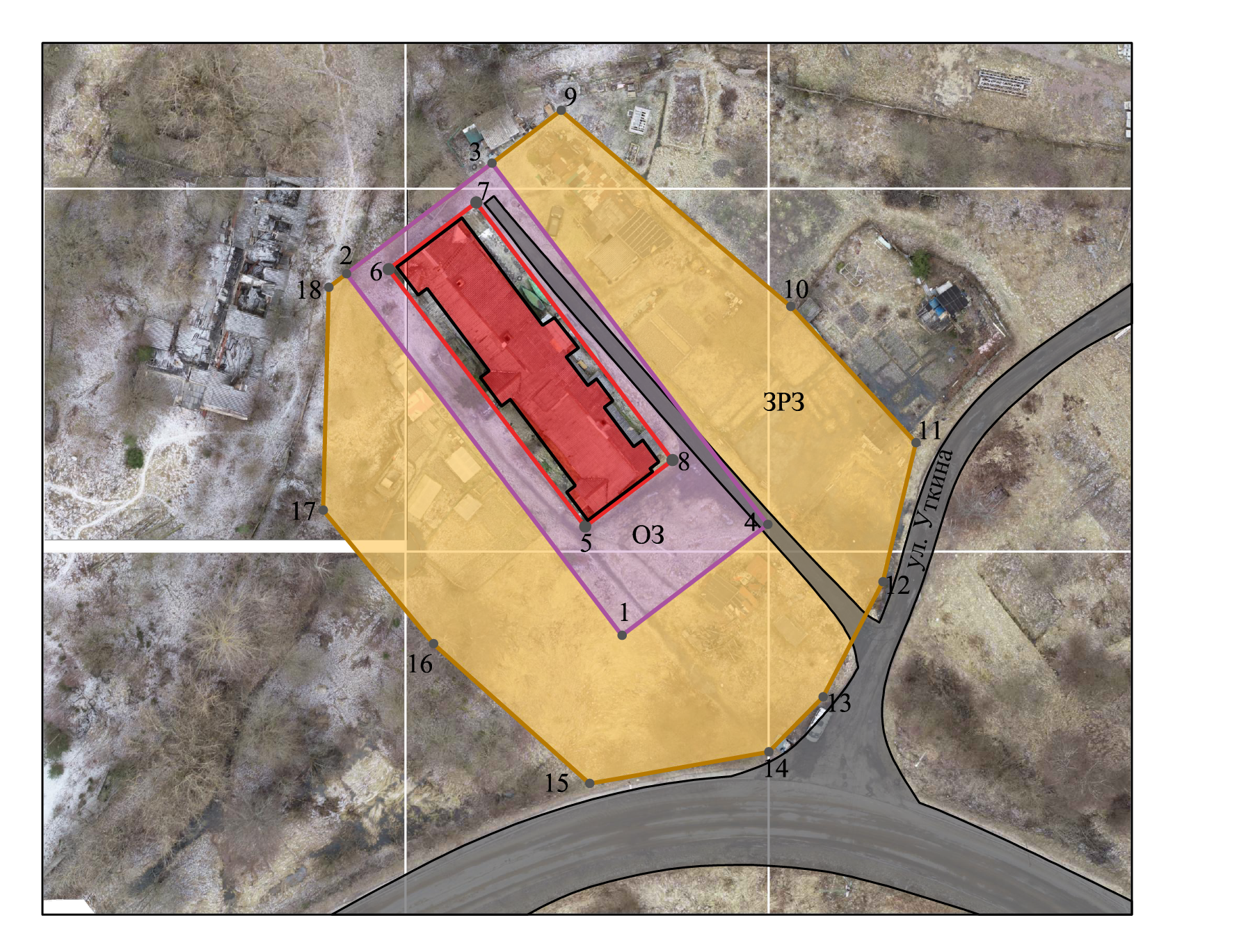 УСЛОВНЫЕ ОБОЗНАЧЕНИЯ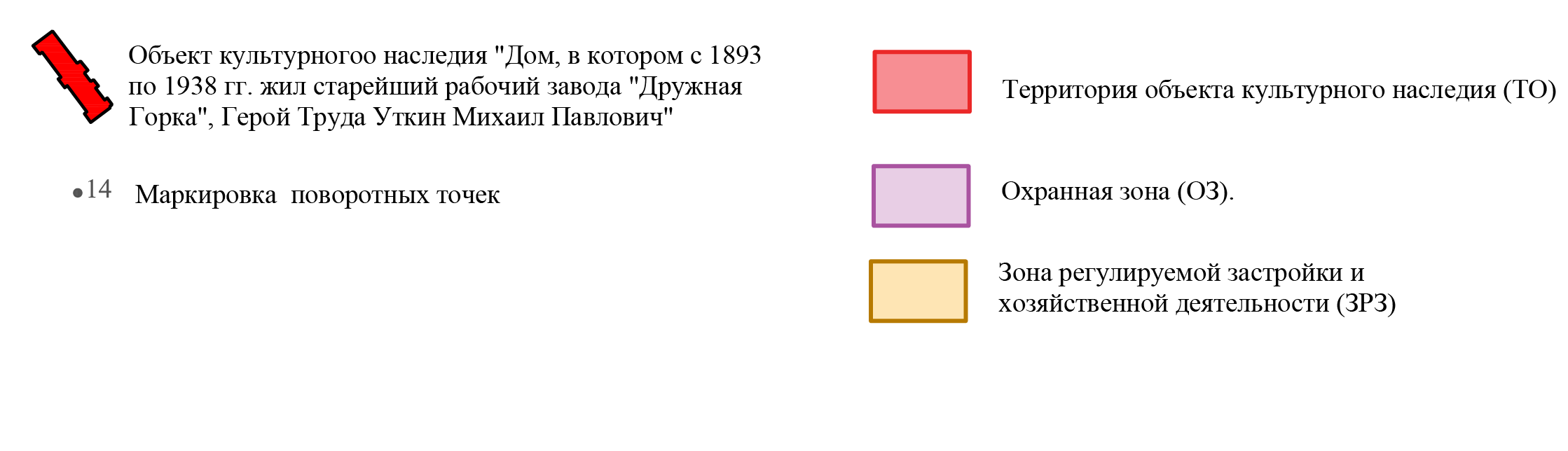 СХЕМА ПОВОРОТНЫХ ТОЧЕК ГРАНИЦ ЗОН ОХРАНЫОбъекта культурного наследия регионального значения "Дом, в котором с1893 по 1938 гг. жил старейший рабочий завода "Дружна горка", Герой Труда Уткин Михаил Павлович", расположенного по адресу: Ленинградская область, Гатчинский муниципальный район, Дружногорское городское поселение, г.п.Дружная Горка, ул. Уткина, д.2а.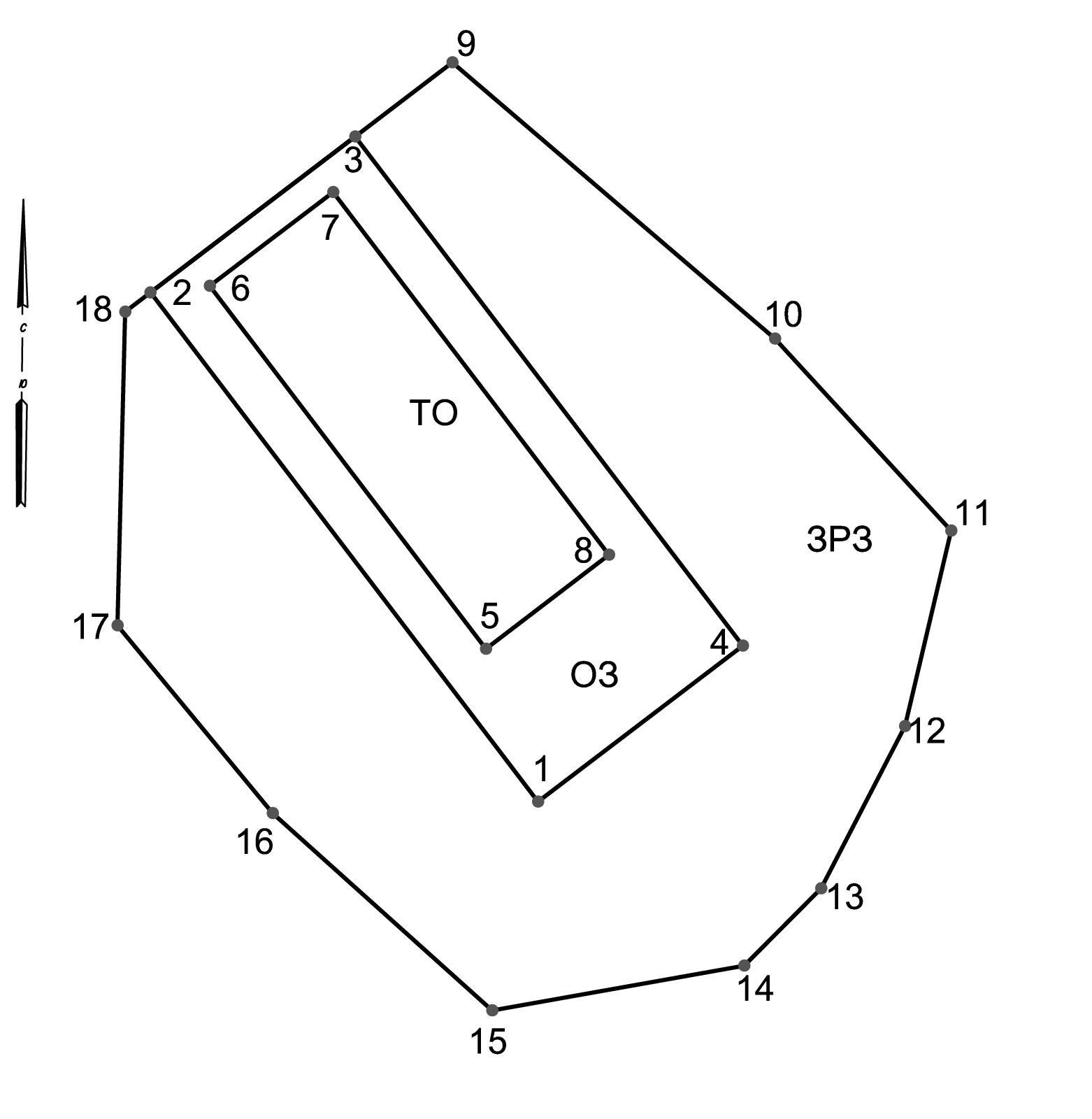 Каталог координат характерных точек границ зон охраны объекта культурного наследия регионального значения «Дом, в котором с 1893 по 1938 гг. жил старейший рабочий завода «Дружная Горка», Герой Труда Уткин Михаил Павлович»расположенного по адресу: Ленинградская область, Гатчинский муниципальный район, Дружногорское городское поселение, г.п. Дружная Горка, ул. Уткина, д. 2аКаталог координат поворотных точек границ охранной зоны объекта (ОЗ)(Местная система координат МСК-47 зона 2)Каталог координат поворотных точек границ зоны регулирования застройки и хозяйственной деятельности (ЗРЗ)(Местная система координат МСК-47 зона 2)Описание границ территорий зон охраны объекта культурного наследия регионального значения «Дом, в котором с 1893 по 1938 гг. жил старейший рабочий завода «Дружная Горка», Герой Труда Уткин Михаил Павлович» расположенного по адресу: Ленинградская область, Гатчинский муниципальный район, Дружногорское городское поселение, г.п. Дружная Горка, ул. Уткина, д. 2аГраница территории охранной зоны (ОЗ) объекта культурного наследия проходит:От точки «1» на северо-запад (азимут 322,71°) на расстояние 62,61 м до точки «2».От точки «2» на северо-восток (азимут 52,71°) на расстояние 25,16 м до точки «3».От точки «3» на юго-восток (азимут 142,69°) на расстояние 62,62 м до точки «4». От точки «4» на юго-запад (азимут 232,72°) на расстояние 22,19 м до точки «1».От точки «5» на северо-запад (азимут 322,71°) на расстояние 44,61 м до точки «6».От точки «6» на северо-восток (азимут 52,71°) на расстояние 15,17 м до точки «7».От точки «7» на юго-восток (азимут 142,69°) на расстояние 44,61 м до точки «8».От точки «8» на юго-запад (азимут 232,72°) на расстояние 15,16 м до точки «5».Граница территории зоны регулирования застройки и хозяйственной деятельности (ЗРЗ) объекта культурного наследия проходит:От точки «9» на юго-восток (азимут 297,65°) на расстояние 26,91 м до точки «10».От точки «10» на юго-восток (азимут 320,38°) на расстояние 23,83 м до точки «11».От точки «11» на юго-запад (азимут 358,58°) на расстояние 30,72 м до точки «12».От точки «12» на юго-запад (азимут 52,71°) на расстояние 40,24 м до точки «13».От точки «13» на юго-запад (азимут 130,54°) на расстояние 41,57 м до точки «14».От точки «14» на северо-запад (азимут 259,89°) на расстояние 25,06 м до точки «15».От точки «15» на северо-запад (азимут 311,92°) на расстояние 28,88 м до точки «16».От точки «16» на северо-запад (азимут 234,34°) на расстояние 17,87 м до точки «17».От точки «17» на северо-запад азимут 224,83°) на расстояние 10,64 м до точки «18».От точки «18» на северо-восток (азимут 276,16°) на расстояние 1,3 м до точки «2».От точки «2» на юго-восток (азимут 142,69°) на расстояние 62,61 м до точки «1».От точки «1» на северо-восток (азимут 52,71°) на расстояние 22,19 м до точки «4».От точки «4» на северо-запад (азимут 322,71°) на расстояние 62,62 м до точки «3».От точки «3» на северо-восток (азимут 276,16°) на расстояние 79,11 м до точки «9».                                                                      Приложение № 2                                                                              к приказу комитета по сохранению культурного                                                                                            наследия Ленинградской области                                                                      от «___»________2021 г. №__________ Режимы использования земель и требования к градостроительным регламентам в границах зон охраны объекта культурного наследия регионального значения «Дом, в котором с 1893 по 1938 гг. жил старейший рабочий завода «Дружная Горка», Герой Труда Уткин Михаил Павлович»Общие положения режимов использования земель и требований к градостроительным регламентам в границах зон охраны объекта культурного наследия регионального значения «Дом, в котором с 1893 по 1938 гг. жил старейший рабочий завода «Дружная Горка», Герой Труда Уткин Михаил Павлович»Настоящими режимами использования земель  и требованиями к градостроительным регламентам в границах зон охраны объекта культурного наследия регионального значения «Дом, в котором с 1893 по 1938 гг. жил старейший рабочий завода «Дружная горка», Герой  Труда Уткин Михаил Павлович», устанавливаются требования по использованию земель при осуществлении градостроительной, хозяйственной и иной деятельности в зонах охраны объектов культурного наследия, расположенных на территории МО Дружногорское городское поселение Гатчинского муниципального района Ленинградской области. (далее – Зоны охраны).В границах Зон охраны действуют общие, а при наличии и специальные требования режимов использования земель и требования к градостроительным регламентам.Соблюдение режимов использования земель и требований к градостроительным регламентам является обязательным при осуществлении градостроительной, хозяйственной и иной деятельности. Иные требования к указанной деятельности, установленные действующим законодательством, применяются в части, не противоречащей настоящим режимам использования земель и требованиям к градостроительным регламентам.Режимы использования земель и требования к градостроительным регламентам не применяются к правоотношениям, связанным со строительством и реконструкцией объектов капитального строительства, возникшим на основании разрешений на строительство, которые выданы в установленном порядке до вступления в силу настоящих режимов использования земель и требований к градостроительным регламентам.В случае изменения границ территории объекта культурного наследия на территории, исключенной из указанных границ, устанавливается режим использования земель той зоны охраны объектов культурного наследия, в границах которой расположена территория, исключенная из границ соответствующего объекта культурного наследия.В случае примыкания к территории, исключенной из границ территории объекта культурного наследия, двух или более зон охраны объектов культурного наследия, в границах указанной территории действует режим использования земель, содержащий более строгие требования»Требования режима использования земель и требования к градостроительным регламентам в границах охранной зоны (ОЗ)На территориях	 ОЗ устанавливаются следующие единые	запреты и ограничения:- Запрещается строительство объектов капитального строительства;- Прокладка инженерных коммуникаций наземным и надземным способами;На территории ОЗ разрешается:- Сохранение беспрепятственного зрительного восприятия объемно- пространственной композиции объекта культурного наследия;- Реконструкция, ремонт существующих инженерных коммуникаций. Требования режима использования земель в границах зоны регулирования застройки и хозяйственной деятельности (ЗРЗ)      На территории ЗРЗ устанавливаются следующие запреты:- Запрещается строительство зданий или сооружений высотой более 8 метров от существующего уровня земли до верхней отметки здания или сооружения;- Складирование бытовых, промышленных и сельскохозяйственных отходов.       На территории ЗРЗ разрешается:- Капитальный ремонт и реконструкция существующих объектов инженерной инфраструктуры, автомобильных дорог и иных линейных объектов, строительство подземных инженерных сооружений, установка отдельно стоящего оборудования уличного освещения.- Для одноэтажных жилых зданий (двухэтажных в случае наличия мансарды как этажа) - высота от существующей поверхности земли до карниза не выше 4,5 м, до конька кровли – не более 8,0 м , процент застройки (площадь здания) не более 20 % от площади участка, размер объекта в плане не более 30,0 м на 15,0 м.- Форма кровли для всех зданий – двускатная, вальмовая, допускаются плоские кровли.- Возведение непрозрачных ограждений высотой не более 2 метров.- При строительстве, реконструкции объектов капитального строительства разрешается устройство только двускатной конструкции крыши.- Снижение диссонирующего влияния зданий и сооружений, путем использования в отделке зданий и сооружений традиционных натуральных или имитирующих такие отделочных материалов, преимущественно из дерева.- Благоустройство территории (разбивка клумб, посадка деревьев газонов, мест отдыха, размещение малых архитектурных форм, пешеходных коммуникаций).- Санация зеленых насаждений.Заместитель Председателя Правительства Ленинградской области – председатель комитета по сохранению культурного наследияВ.О. ЦойПриложение № 1к приказу комитета по сохранению культурного наследия Ленинградской областиот «___»________2021 г. №__________№ точки п/пКоординаты,мКоординаты,м№ точки п/пХ(N)У(E)1363086.612203427.932363136.432203390.003363151.672203410.024363101.872203447.975363101.572203422.836363137.072203395.797363146.262203407.868363110.772203434.89№ точки п/пКоординаты,мКоординаты,м№ точки п/пХ(N)У(E)1363086.612203427.932363136.432203390.003363151.672203410.024363101.872203447.979363158.932203419.5410363131.912203451.1411363113.132203468.3812363093.992203463.8513363078.132203455.6314363070.582203448.1315363066.182203423.4616363085.482203401.9717363103.842203386.7718363134.562203387.52